Obvezna lektira za mjesec veljaču, 2022.5.a razred – Jeff Kinney: Gregov dnevnik (učiteljica Nataša Duvnjak Madaras)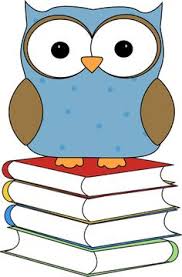 5.b razred – Ivan Kušan: Koko u Parizu (učiteljica Ivana Krešo)5.c razred -  Miro Gavran: Kako je tata osvojio mamu (učiteljica Vlatka Rajski Radošević)6.a razred -  Mark Twain: Kraljević i prosjak (učiteljica Nataša Duvnjak Madaras)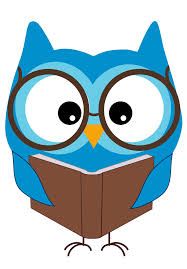 6.b razred  - Pajo Kanižaj: Tričave pjesme (učiteljica Ivana Krešo)6.c razred – Šime Storić: Poljubit ću je uskoro, možda (učiteljica Vlatka Rajski Radošević)7.a razred – Božidar Prosenjak: Divlji konj (učiteljica Nataša Duvnjak Madaras)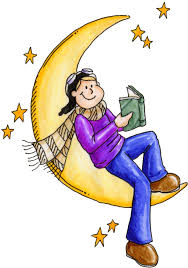 7.b razred – Vjenceslav Novak: Iz velegradskog podzemlja (učiteljica Ivana Krešo)7.c razred – Damir Miloš: Bijeli klaun (učiteljica Vlatka Rajski Radošević)8.a razred – Maja Brajko Livaković: Kad pobijedi ljubav /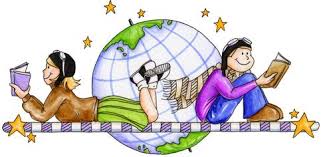 Silvija Šesto: Debela (učiteljica Nataša Duvnjak Madaras)8.b razred – Ephraim Kishon: Kod kuće je najgore (učiteljica Ivana Krešo)8.c razred – Slavko Kolar: Breza (učiteljica Vlatka Rajski Radošević)